Настоящая инструкция по охране труда (технике безопасности) для обучающихся о правилах поведения в плавательном бассейне разработана с учетом условий в МБУ ДО ЦТТДиЮ «Технопарк» городского округа город Нефтекамск Республики Башкортостан (далее – Технопарк).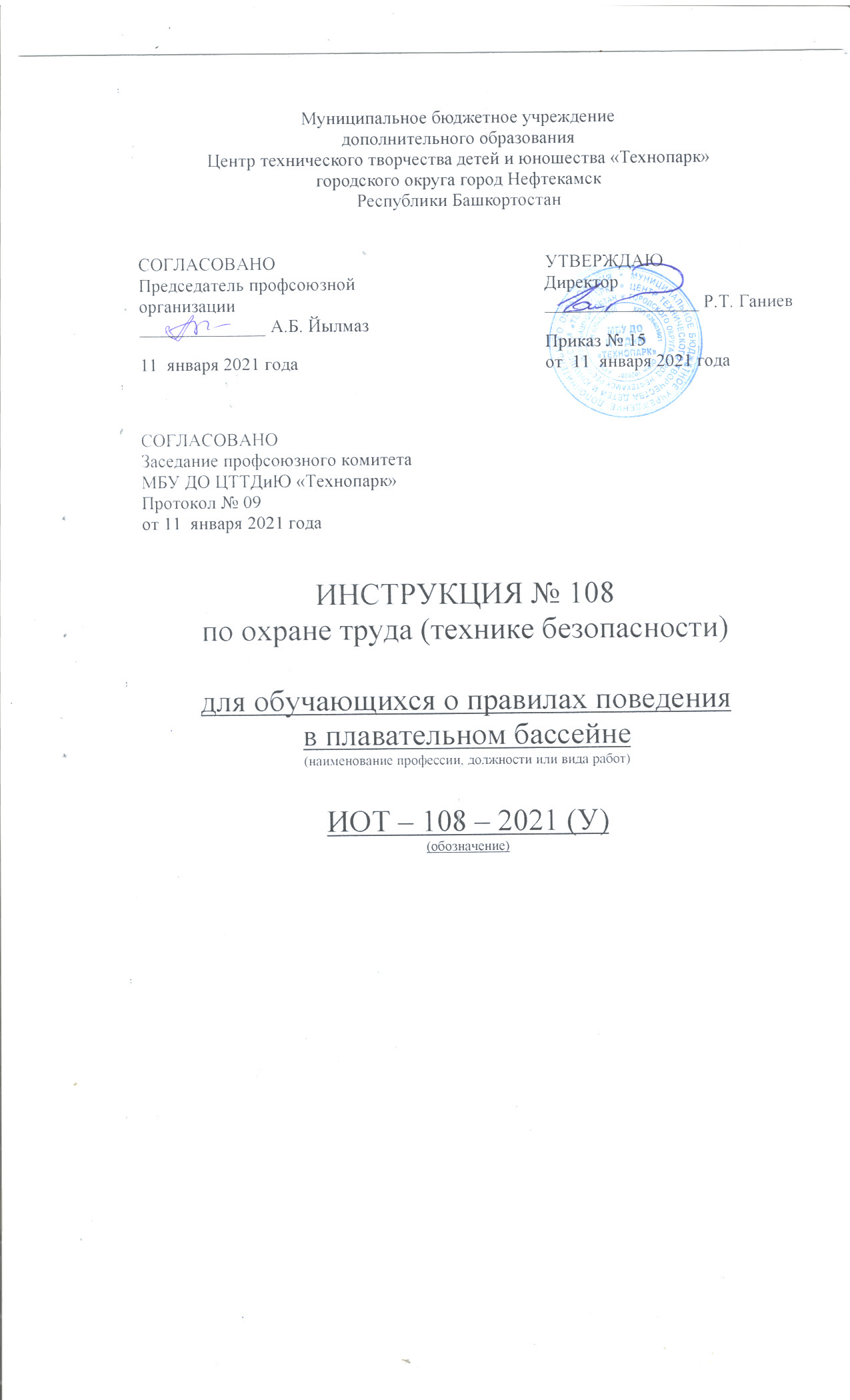 I. Общие требования безопасности1.1. К занятиям по плаванию допускаются дети дошкольного возраста, обучающиеся, начиная с 1-го класса, прошедшие инструктаж по технике безопасности, медицинский осмотр и не имеющие, противопоказаний по состоянию здоровья.1.2. При проведении занятий по плаванию возможно воздействие на ребенка следующих опасных факторов: травмы различной степени тяжести и утопления при выполнении прыжков в воду головой вниз при недостаточной глубине воды; плавание сразу после приема пищи или большой физической нагрузки; утопление во время занятий по плаванию.1.3. При проведении занятий по плаванию должны быть подготовлены средства для спасения утопающих, а также медаптечка с набором необходимых медикаментов и перевязочных средств для оказания первой доврачебной помощи при травмах.1.4. При выходе из бассейна и из душевой обязательно наличие резиновых ковриков, чтобы дети не скользили по мокрому полу.1.5. Помещения бассейна должны соответствовать санитарно-гигиеническим нормам: эффективная вентиляция, достаточная освещенность, благоприятный уровень температуры воздуха и воды, поддержание чистоты и порядка.1.6. Размеры бассейна должны позволять проведение занятий с группой детей не менее 6-7 человек.1.7. Все обучающиеся обязаны пройти инструктаж по охране труда на занятиях по плаванию, строго соблюдать требования инструкции по охране труда при проведении занятий по плаванию в бассейне, а также: во время занятий по плаванию строго соблюдать правила поведения, расписание учебных занятий и установленные в Технопарке режимы занятий и отдыха; при несчастном случае пострадавший или очевидец обязан немедленно доложить об этом педагогу; в процессе занятий по плаванию все обучающиеся должны соблюдать порядок проведения учебных занятий; иметь при себе принадлежности для учебных занятий по плаванию; строго соблюдать санитарно-гигиенические требования по поведению в бассейне; выполнять все требования педагога.1.8. Обучающимся запрещается: приступать к учебным занятиям и прыгать в воду без сигнала (команды) педагога; нарушать санитарно-гигиенические правила пользования бассейном и душевыми кабинами.2. Требования безопасности перед проведением занятий.2.1. Перед занятиями по плаванию обучающиеся обязаны: пройти инструктаж согласно инструкции по охране труда на занятиях по плаванию перед началом учебных занятий; принять теплый душ, соблюдая при этом санитарно-гигиенические требования; одеть купальный костюм, а на голову плавательную шапочку; убедиться в том, что температура воды в бассейне не ниже установленной нормы; сделать перерыв между приемом пищи и занятием по плаванию не меньше 45-50 минут; сделать разминку, выполнив несколько легких физических упражнений под руководством преподавателя; соблюдать предельную осторожность при ходьбе, избегая скольжения по полу.2.2. Обучающимся запрещено: нарушать правила санитарной гигиены перед учебным занятием по плаванию и во время него; приступать к учебным занятиям по плаванию без выполнения разминки; прыгать в воду и начинать плавание без сигнала (команды) педагога; ходить в обуви по резиновым коврикам; плавать без купальника или купального костюма и плавательной шапочки.3. Требования безопасности во время занятий.3.1. Во время занятий по плаванию обучающиеся обязаны: входить в воду только с разрешения педагога и во время купания не стоять без движений; внимательно слушать и выполнять все команды и сигналы педагога.3.2. Во время занятий по плаванию обучающимся строго запрещено: нарушать инструкцию по охране труда для обучающихся при проведении занятий по плаванию; прыгать в воду головой вниз; во время ныряния находиться долго под водой; купаться больше 30 минут, если же вода холодная, то не более 5-6 мин; приступать к занятию по плаванию без выполнения разминки; выходить из воды и нырять без разрешения педагога.3.3. Педагог обязан: осуществлять постоянный контроль пребывания обучающихся в воде; приступать к проведению учебного занятия по плаванию только после проведения разминки; соблюдать временные рамки пребывания обучающихся в воде.4. Требования безопасности в аварийных ситуациях.4.1. Обучающиеся обязаны: почувствовав озноб, немедленно выйти из воды и растереться сухим полотенцем; в случае возникновения судорог не теряться, стараться держаться на воде и громко позвать на помощь.4.2. При утоплении немедленно сделать пострадавшему искусственное дыхание до восстановления самостоятельного дыхания, при необходимости отправить в ближайшее лечебное учреждение; сообщить администрации Технопарка.4.3. При получении травмы немедленно оказать пострадавшему первую доврачебную помощь, при необходимости отправить в ближайшее лечебное учреждение; сообщить администрации Технопарка.4.4. При возникновении пожара немедленно прекратить занятия, принять все меры для эвакуации детей.5. Требования безопасности по окончании занятий.5.1. Выйдя из воды, сполоснуться под душем, вытереться полотенцем насухо и сразу же одеться.5.2. Проверить по списку наличие всех детей.5.3. Высушить волосы под феном;5.4. В случае озноба после плавания выполнить несколько легких физических упражнений.Инструкцию составил:Педагог-организатор						                           Н.Я. Нагимов